Сопроводительное письмоКонкурсная работа: «Название работы»Автор: ФИО полностьюТекст письмаПроректор по научной работе						В. В. Сергеев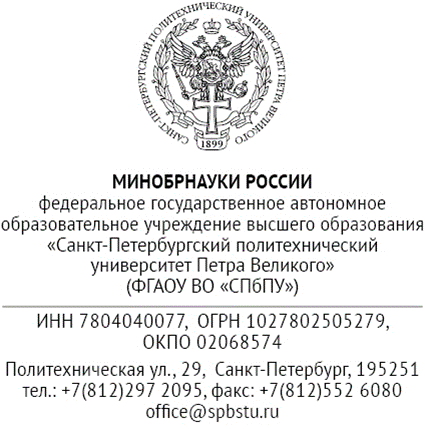 ______________ № ______________             В Центральный совет Российского научно-технического общества радиотехники, электроники и связи имени А. С. Попова